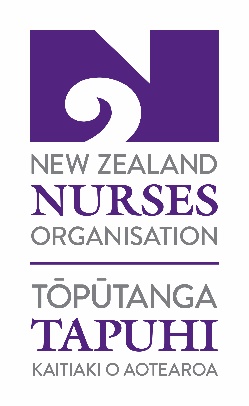 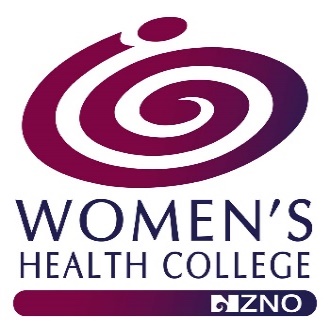 Please note:In the event that your course, conference or study is cancelled, or you are cannot attend any money received from the WHC (NZNO) is to be returned with an explanation for the non-attendance.Upon completion of your course, conference, study, you may wish to provide a paragraph about your experience for the WHC, NZNO newsletter. This application must be complete, legible andhave the required information attached.DECLARATIONI declare the contents of this application to be a true and correct record.Signature:  	Date: 	Please email application to the WHC Administrator, sally.chapman@nzno.org.nz A reply to your application will be sent within 4-6 weeks. If you do not receive one, please contact our Administrator.The decision of the Women’s Health College (NZNO) National Committee will be final.NZNO use onlyName of ApplicantAddressMobileEmail AddressNZNO Membership Number(You must be a current financial member of NZNO).Are you a member of the WHC (NZNO)? (You must be a current member of the WHC (NZNO) to be eligible).Yes ☐                      No ☐How much money are you requesting? (Maximum $450).Please tick if you are a Nurse Practitioner          ☐
Registered Nurse           ☐Registered Midwife or    ☐Enrolled Nurse               ☐If you work, please state your position and the organisation you work forPlease provide details of the conference/ study you seek funding for, including:conference or course title, provider or organiser, costs involveddates andlength of conference or coursePlease include proof of enrolment/ attendance and a copy of the programme.How will you use this conference/ to benefit nursing, midwifery, or healthcare in New Zealand?Please outline all assistance (if any) you are receiving from your employer including:paid study leave, registration fees and travel costs etc.In the event that the WHC committee approve your application, please supply your bank account detailsIn the event that the WHC committee approve your application, please supply your bank account detailsDate application received by NZNOOutcome/ approval by Selection PanelDateNominee notification dateAmount awardedNZNO Finance - date paidNZNO Admin - date entered into Mems database 